GUÍA FINAL DE APRENDIZAJE EN CASA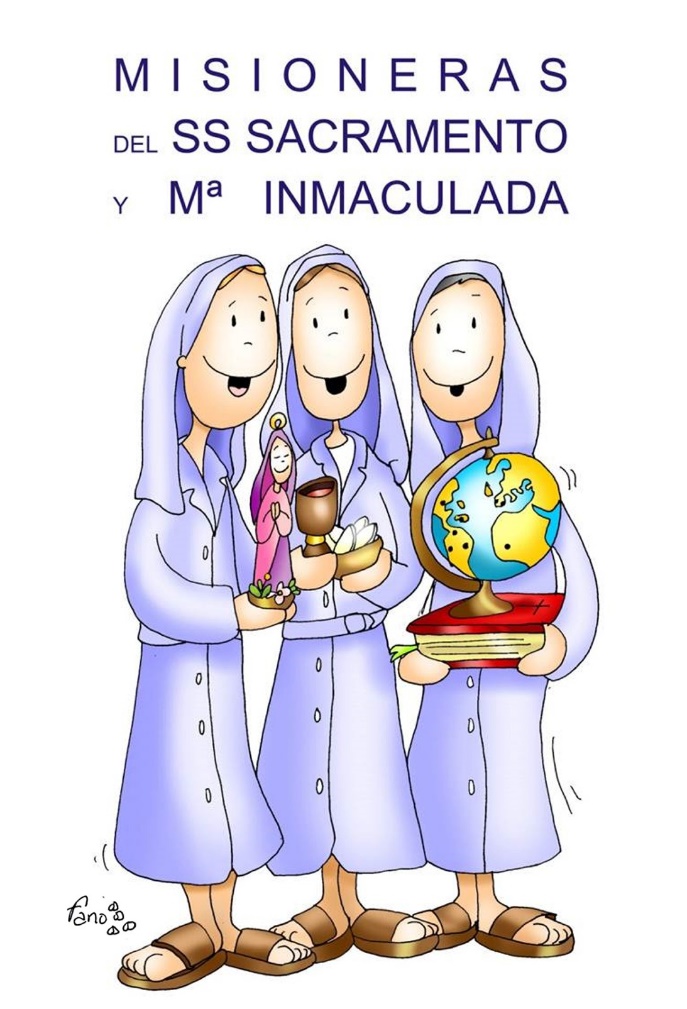 “En el cielo y en la tierra, lo que vale es el amor”Gracias infinitas por su paciencia, cariño y comprensión.Gracias por acompañarnos en este año lleno de aprendizajes y nuevas experienciaspara toda la comunidad educativa. Dios colme de abundantes bendiciones a cada una de ustedes y a sus familiasLas queremos inmensamente.PROYECTO: FELIZ NAVIDADOBJETIVO: Compartir el espiritu navideñoINDICADOR DE DESEMPEÑO.Realizo las novenas del niño jesúsParticipo del festival navideño con mi familiaLAS NOVENAS NAVIDEÑAS SE REALIZAN CON LA PARTICIPACIÓN DE LA FAMILIA, POR EL GRUPO DE whatsApp se indicará la familia a la que le corresponde hacer la novena del día.Recuerden colocarse atuendos navideños y tener panderetas o maracas para cantar los gozos y los villancicos.LUNES: FESTIVO.  Independencia de Cartagena.MARTES: encuentro sincrónico.10:30 am.NOVENA NAVIDEÑA.MIÉRCOLES: encuentro sincrónico.10:30 am.NOVENA NAVIDEÑA.	JUEVES: encuentro sincrónico.10:30 am.NOVENA NAVIDEÑA.VIERNES: encuentro sincrónico.10:30 am.NOVENA NAVIDEÑA. SABADO: encuentro sincrónico. 3: 00.pm.FESTIVAL NAVIDEÑO. En este encuentro es importante la participación de la familia.LUNES 23 DE NOVIEMBRE. encuentro sincrónico por zoom. Hora. 10.30 am.DESPEDIDA DEL AÑO ESCOLAR 2020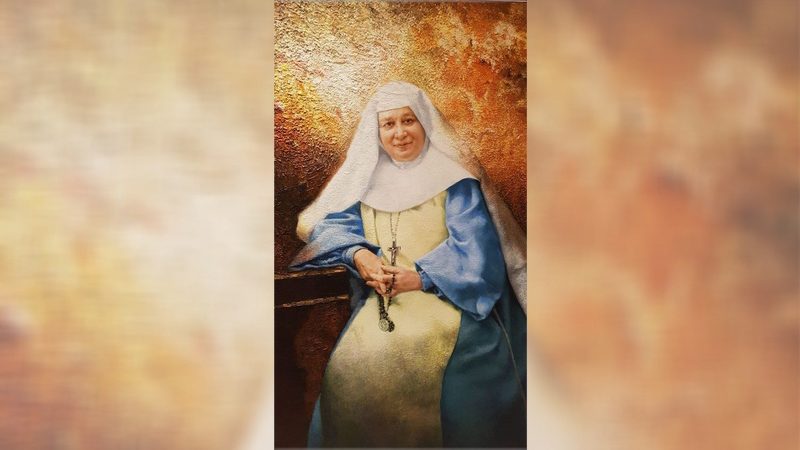 “Ama a Dios y no temas nada”Felices vacaciones2DOCENTE: Katherine De La Hoz TabordaGRADO: Transcición FECHA: del 17 al 20 de Noviembre